  MADONAS NOVADA PAŠVALDĪBA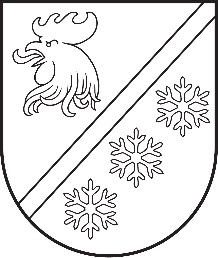 Reģ. Nr. 90000054572Saieta laukums 1, Madona, Madonas novads, LV-4801 t. 64860090, e-pasts: pasts@madona.lv ___________________________________________________________________________MADONAS NOVADA PAŠVALDĪBAS DOMESLĒMUMSMadonā2024. gada 31. janvārī						        	     		        Nr. 36								                  (protokols Nr. 2, 35. p.)Par pašvaldības kustamās mantas – apaļkoka un zaru Aronas pagastā - atsavināšanu, izsoles sākumcenas un noteikumu apstiprināšanuMadonas novada pašvaldības Aronas pagasta pārvalde ierosina pašvaldības kustamās mantas – malkas un zaru, kas atrodas Aronas pagastā, zemes vienībā ar kadastra apzīmējumu 7042 010 0923, pārdošanu atklātā mutiskā izsolē ar augšupejošu soli.Kustamajai mantai – apaļkokam 34,98 m3 un zariem 106,4 m3 apjomā, kas atrodas Aronas pagastā, Madonas novadā - (turpmāk – Objekts) ir veikts, novērtējums. Sertificēts kokmateriālu mērnieks Matīss Kreklis (Koksnes kvalitātes ekspertu savienības sertifikāts Nr. 540) veicis kustamās mantas novērtējumu. Atbilstoši sertificēta vērtētāja novērtējumam kopējā Objekta tirgus vērtība ir EUR 2 007,00 (divi tūkstoši septiņi eiro, 00 centi). Publiskas personas mantas atsavināšanas likuma 8. panta sestajā daļā noteikts, ka kustamās mantas nosacīto cenu apstiprina institūcija, kura saskaņā ar šā likuma 6. panta nosacījumiem ir tiesīga atļaut attiecīgās mantas atsavināšanu. Saskaņā ar Publiskas personas mantas atsavināšanas likuma 6. panta otrās daļas nosacījumu atļauju atsavināt atvasinātas publiskas personas kustamo mantu dod attiecīgās atvasinātās publiskās personas lēmējinstitūcija vai tās noteikta institūcija. Pamatojoties uz Publiskas personas mantas atsavināšanas likuma 8. panta sesto daļu, 6. panta otro daļu, 10. panta pirmo daļu, 9. panta otro daļu, ņemot vērā 17.01.2024. Uzņēmējdarbības, teritoriālo un vides jautājumu komitejas un 23.01.2024. Finanšu un attīstības komitejas atzinumus, atklāti balsojot: PAR – 13 (Agris Lungevičs, Aivis Masaļskis, Andris Dombrovskis, Andris Sakne, Artūrs Čačka, Arvīds Greidiņš, Gatis Teilis, Gunārs Ikaunieks, Guntis Klikučs, Kaspars Udrass, Māris Olte, Valda Kļaviņa, Zigfrīds Gora), PRET – NAV, ATTURAS – NAV, Madonas novada pašvaldības dome NOLEMJ:Rīkot Madonas novada pašvaldības kustamas mantas – apaļkoka 34,98 m3 un zaru 106,4 m3 apjomā, kas atrodas Aronas pagastā, Madonas novadā, pārdošanu atklātā mutiskā izsolē ar augšupejošu soli.Noteikt pašvaldības kustamās mantas – apaļkoka 34,98 m3 un zaru 106,4 m3 apjomā, kas atrodas Aronas pagastā, Madonas novadā – nosacīto cenu  EUR 2 007,00 (divi tūkstoši septiņi eiro, 00 centi) bez PVN. Papildus izsolē nosolītajai cenai maksājams pievienotās vērtības nodoklis normatīvajos aktos noteiktajā kārtībā.Apstiprināt pašvaldības kustamās mantas – 34,98 m3 un zaru 106,4 m3 apjomā, kas atrodas Aronas pagastā, Madonas novadā, izsoles noteikumus (izsoles noteikumi pielikumā).Uzdot Pašvaldības īpašuma iznomāšanas un atsavināšanas izsoļu komisijai organizēt kustamās mantas izsoli.Kontroli par lēmuma izpildi uzdot pašvaldības izpilddirektoram U.Fjodorovam.Pielikumā: Izsoles noteikumi.             Domes priekšsēdētājs					             A. Lungevičs	Semjonova 27333721